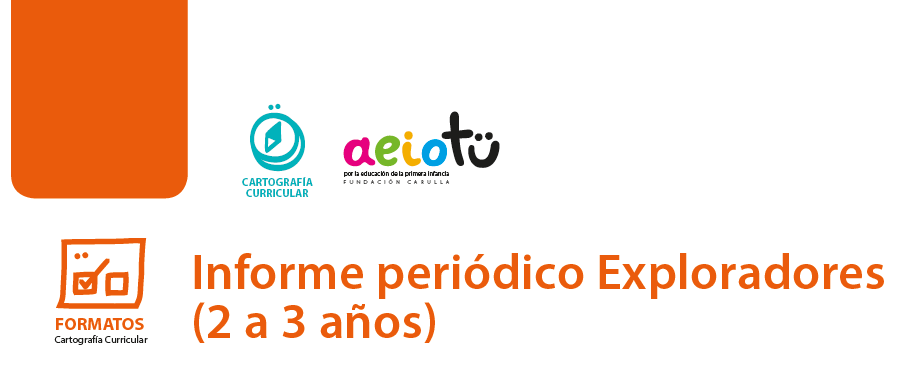 Encuentro periódico para dialogar sobre el proceso de aprendizaje del niño en la experiencia educativa aeioTUEn el centro aeioTU _________________ dedicamos un espacio para reunirnos periódicamente con las familias y entregarles un informe detallado del proceso de aprendizaje del niño.  Para facilitar este encuentro, utilizamos los objetivos de aprendizaje que aeioTU ha desarrollado. Reconociendo que tanto los maestros como la familia son partícipes del proceso de aprendizaje del niño, el encuentro periódico busca una colaboración conjunta en la observación del desarrollo del niño y sus avances en el aprendizaje. Los maestros preparan sus observaciones e invitan a las familias a incluir las suyas y a discutir las diferencias entre éstas. Lo más importante es que este diálogo favorece el adecuado desarrollo del niño. Entendemos que el desarrollo se da integralmente, pero para poder mirarlo de manera estructurada, lo dividimos en seis dimensiones: cognitiva, comunicativa, socio-afectiva, corporal, sensorial y creativa.  En cada una de estas dimensiones el niño logra avances, comprendiendo su ritmo de aprendizaje y las vivencias adquiridas en la experiencia educativa aeioTUPara cada dimensión hemos identificado objetivos de aprendizaje e indicadores .Sin embargo, indicadores no se dan de manera organizada en todos los niños, ya que el aprendizaje no es lineal, sino que pueden ocurrir antes o después de lo establecido. Los adultos no deben sacar conclusiones con verdades absolutas, sino usar el indicador como referencia para dialogar sobre cada dimensión.  Además, se deben analizar las seis dimensiones integralmente. Es posible que el niño avance más rápido en unas dimensiones que en otras. Debemos respetar el tiempo de los niños en ese proceso.  Este documento tiene dos secciones: (a) Mirada integral del desarrollo del niño y (b) Una Mirada por Dimensión.  La primera sección es un análisis integral del niño desde su particularidad, que pretende capturar una observación más completa. La segunda sección entra en el detalle de cada dimensión e incluye la observación de los maestros sobre el proceso por medio del cual el niño avanza y logra estos objetivos.En las siguientes páginas usted encontrara una serie de indicadores sobre el desarrollo, señale el proceso en el que se encuentra el niño:Inicia el proceso: se observan elementos claves que le ayudan al niño a iniciar la construcción del desarrollo. Avanza el proceso: Es evidente el indicador pero aún necesita fortalecer el procesoLogra el proceso: Se observa el cumplimiento del proceso Agradecemos a las familias y a los maestros diligenciar el documento que se encuentran a continuación:Información del niño:Mirada integral del desarrollo del niñoMirada por DimensiónIndicadores de la Dimensión CognitivaIndicadores de la Dimensión ComunicativaIndicadores de la Dimensión Socio- AfectivaIndicadores de la Dimensión CorporalIndicadores de la Dimensión Creativa _________________________      ___________________________       _________________________                        Maestro		                       Maestro                                              Coordinador General   _________________________                   Representante de Família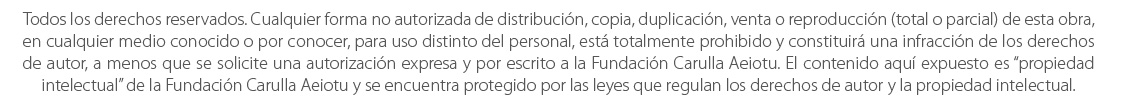 Nombre: Nivel: Exploradores  (2 a 3  años)Edad (año y mes): Maestros:Centro aeioTU: Fecha de entrega de Informe: DD/MM/AAAAMarque con una x el período que corresponde el informe:Primer Informe                                                            Segundo InformeTercer Informe Marque con una x el período que corresponde el informe:Primer Informe                                                            Segundo InformeTercer Informe ProcesoInicia el procesoAvanza el procesoLogra el indicadorAsociaciónReconoce las características de los objetos por medio de sus sentidos. ☐Encuentra similitudes y diferencias en los objetos. ☐Compara objetos teniendo en cuenta características como forma, color, tamaño, textura, entre otras. ☐Noción de cantidadIdentifica las características de los objetos.☐Reconoce diferencias y cambios en los objetos de su entorno.☐Hace comparaciones con los objetos, nombrando diferencias de cantidad, tamaño y espacio (por ejemplo, mucho-poco, grande-pequeño, dentro-fuera, entre otros. ☐Noción de tipo lógico - PercepciónDescubre las distintas posibilidades de exploración que le puede dar un objeto por medio del ensayo y error.☐Explora las características de objetos distintos, reconociendo sus diferencias y semejanzas para dar solución a un problema. ☐Resuelve con mayor lógica problemas más complejos por ejemplo, sacar objetos e introducir objetos, trasvasar, envasar materiales y sustancias en recipientes de diferentes tamaños).☐ Noción espacio - temporalMenciona palabras relacionadas con nociones de tiempo y espacio. (Ej.: “Es de día”, “Son las horas de la mañana”)☐Reconoce los cambios a nivel espacial y temporal, relacionándolos con sus acciones cotidianas. (Ej.: “Hay que desayunar porque es de día”, “En la noche se duerme y está la luna”☐Comienza a identificar nociones de tiempo y espacio (el día y la noche, hoy y mañana, y hace visible este aprendizaje en dibujos y diálogos. ☐Observación  Maestros:Observación  Maestros:Observación  Maestros:Observación  Maestros:ProcesoInicia el procesoAvanza el procesoLogra el indicadorOralidadAmplía sus oraciones al incluir mayor cantidad de palabras                                              ☐Expresa situaciones de su interés, involucrando personas, lugares y momentos específicos de manera más coherente.☐Dice oraciones cortas que contienen sujeto, verbo y predicado, sin importar su estructura gramatical (por ejemplo: “Mira Lorenzo, yo voy a hacer los pocillos en su lugar”☐Oralidad – Comunicación verbalIndaga constantemente las situaciones de su entorno, mencionando preguntas como: (“¿Por qué?”, “¿Cómo?”)☐Incluye más palabras en sus preguntas: (Ej.: “¿Qué desayunaste hoy?”, “¿Quién te trajo?”) Sus respuestas son acordes a las preguntas que le formulan.☐Realiza preguntas o afirmaciones que le permiten enriquecer su vocabulario. ☐Oralidad –    Expresión verbalManifiesta palabras relacionadas con momentos significativos de sus contextos más cercanos. (Ej.: (Mamá trajo coche”)☐Expresa y relaciona situaciones específicas del presente con momentos significativos pasados, construyendo sus frases más estructuradamente.☐Habla con sus compañeros y maestros de cosas significativas para él, como la familia, los juguetes, lugares de su interés, mascotas, situaciones cotidianas, entre otros temas.☐Oralidad - Lenguaje verbal - GramáticaAl expresarse, menciona palabras relacionadas con nociones de tiempo y espacio al expresar sus oraciones. (Ej.: “No vino mañana”)☐Reconoce paulatinamente los cambios en ciertas palabras para referirse a un tiempo pasado o presente: (Ej.: “Yo trají mi león de colores”, “Comí huevo”, “Estoy pintando”, “Yo pinto”)☐En sus oraciones y diálogos empieza a usar tiempos verbales y ubicaciones de espacio  (por ejemplo: “…los niños juegan en aeioTU y los papás fueron a la oficina y las mamás al trabajo…”)☐Acercamiento al Lenguaje gráfico – Lenguaje escritoManifiesta su deseo por expresar gráficamente objetos, elementos o personas significativas de su entorno.☐Revisita experiencias significativas de su cotidianidad para plasmarlas gráficamente, señalando en sus trazos la representación de objetos o personas.☐Inicia el garabateo controlado, le da un significado a sus trazos comunicando sus ideas, vivencias, pensamientos y/o emociones.☐Lenguaje gráficoExplora materiales como marcadores, colores o pinceles de distintos grosores como medio para la expresión de sus ideas y pensamientos.☐Realiza trazos de distintas formas y tamaños describiendo ciertas características que le permitan relacionarlas con un objeto o elemento determinado.☐Aumenta la búsqueda de formas y curvas en sus dibujos incrementando su exploración en los procesos gráficos.☐Lenguaje gráficoLe otorga un sentido a las distintas creaciones gráficas que realiza, especialmente a sus garabateos.☐Relaciona sus creaciones gráficas con momentos, objetos y personas significativas de su mundo más cercano.☐Explica y da nombre a sus dibujos.☐Observación  Maestros:Observación  Maestros:Observación  Maestros:Observación  Maestros:ProcesoInicia el procesoAvanza el procesoLogra el indicadorConvivenciaIdentifica y reconoce a los compañeros con quienes tiene gustos e intereses en común.☐Inicia la construcción de acuerdos por medio de la expresión de ideas, pensamientos y emociones.☐Realiza juegos colectivos manifestando en ellos relaciones afectivas hacia sus compañeros.☐IdentidadExpresa por medio de distintos lenguajes las situaciones significativas de su contexto más cercano.☐Propone a sus compañeros representar situaciones específicas que le permitan revisitar momentos significativos. ☐Realiza juegos de roles, donde representa a las personas cercanas, en situaciones que ha vivido o creado.  ☐AutonomíaMuestra interés por ser partícipe de los momentos cotidianos. ☐Realiza de manera constante acciones por si solo en las que antes requería el apoyo constante del adulto. (Por ejemplo usar una peinilla para arreglar su pelo)☐Se muestra más autónomo en los momentos cotidianos (por ejemplo, alimentación, cepillado de dientes, cambio de pañal o ir al baño, manifesta agrado por el desarrollo y participación en ellos. ☐Convivencia – Toma de decisionesIdentifica y expresa palabras que hacen parte de los acuerdos de convivencia en momentos determinados.☐Otorga un significado a los acuerdos de convivencia y hace uso de los mismos en situaciones específicas. ☐Se apropia de algunos acuerdos de convivencia como dar las gracias, pedir el favor, entre otros. ☐ConvivenciaPercibe los espacios, personas y objetos que más le agradan.☐Explora las distintas relaciones que puede tener en su entorno, identificando las de su mayor interés y agrado para así construir vínculos más cercanos.☐Tiene sentimientos entrañables por compañeros, maestros, objetos y espacios. ☐Observación  Maestros:Observación  Maestros:Observación  Maestros:Observación  Maestros:Esquema corporalProcesoInicia el procesoAvanza el procesoLogra el indicadorOrientación temporal y espacialEvita de manera constante apoyarse en otros objetos para mantenerse en pie o movilizarse de un lugar a otro.☐Logra tener mayor estabilidad para mantener una postura corporal adecuada en diferentes espacios, ya sea en una posición estática o en movimiento.☐Tiene mayor equilibrio para mantenerse en pie durante los desplazamientos (por  ejemplo, sube y baja escaleras con facilidad).☐Orientación temporal y espacialExperimenta los elementos de su entorno y se cuestiona sobre el uso de los mismos por medio de la exploración.☐Enriquece sus juegos al relacionar la funcionalidad de un objeto con las posibilidades de movimiento que le brinda su cuerpo.☐Incluye objetos dentro de sus juegos (por ejemplo, balones, lazos, cajas, entre otros) y los usa con mayor habilidad.☐Orientación temporal y espacialObserva y explora los lugares en los que se encuentra para descubrir las diversas posibilidades de desplazamiento con su cuerpo.☐Reconoce las diferencias de las nociones de espacio al señalar determinados elementos que hacen parte de su entorno. Muestra interés por ser partícipe de melodías o canciones que realicen indicaciones sobre estas nociones.☐Sigue las indicaciones que se relacionan con nociones de espacio (por ejemplo, arriba y abajo, izquierda y derecha, atrás y adelante.☐Orientación temporal y espacialReconoce que al flexionar sus rodillas tiene la posibilidad de impulsarse desde el lugar en que se encuentre.☐Tiene un mayor impulso al flexionar sus piernas sin la necesidad de apoyarse de algún elemento del espacio.☐Es capaz de saltar del suelo a una distancia corta con los dos pies juntos. ☐Imagen corporalIdentifica las partes de su cuerpo que usa con mayor frecuencia percibiendo las distintas posibilidades que le ofrece cada una de estas. (Brazos, piernas, manos, pies)☐Percibe y hace uso de las partes de su cuerpo al indicarle que mueva alguna de estas. Inicia sus primeras comparaciones al tocarse por sí mismo y a los otros.☐Nombra y señala las partes del cuerpo en sí mismo, en las demás personas, en muñecos y animales.☐Imagen corporalDescubre las diferentes posibilidades de movimiento que le brinda su cuerpo.☐Hace uso de las distintas posturas de su cuerpo para compararlo con las posiciones corporales de animales y personas que convocan su interés.☐Representa a través de su cuerpo diferentes acciones de personas y animales.☐Concepto de cuerpoPercibe las diversas funcionalidades que le puede brindar un objeto por medio del contacto con los mismos.☐Identifica los distintos usos de un objeto al explorarlos y moverlos con las partes de su cuerpo.☐Realiza ejercicios más precisos en los que requiere utilizar ciertas partes de su cuerpo de forma independiente.  (Por ejemplo: movimiento de la mano para dibujar, del brazo para lanzar, del pie para patear, agarre de los objetos, entre otros)☐Control Postural - TonicidadExplora las distintas superficies en las que puede intentar realizar saltos cortos.☐Realiza flexión de sus rodillas para lograr un mayor impulso al momento del salto.☐Saltar en dos pies  ☐Control Postural - TonicidadTiene un mayor equilibrio de su cuerpo al no apoyarse en objetos que puede encontrar en su entorno.Mantiene una postura corporal más estable acorde a las superficies en las que se encuentre al levantarse y agacharse.Agacharse y levantarse  ☐MovimientoMovimientoMovimientoMovimientoProcesoInicia el procesoAvanza el procesoLogra el indicadorLogra el indicadorLocomotorasPercibe y disfruta los distintos cambios y sensaciones que le ofrece su cuerpo en un espacio determinado.☐Combina diferentes movimientos, posturas y cambios de velocidades de su cuerpo.☐Experimenta sensaciones más arriesgadas (por ejemplo: montar en columpio, correr más velozmente de lo normal, rodar, lanzarse contra el suelo para deslizarse, entre otras).☐Experimenta sensaciones más arriesgadas (por ejemplo: montar en columpio, correr más velozmente de lo normal, rodar, lanzarse contra el suelo para deslizarse, entre otras).☐LocomotorasTiene una mayor estabilidad en su marcha al no apoyarse de objetos.☐Explora las distintas posibilidades de la marcha, al descubrir que puede hacer pasos de distancia corta, media o larga.☐Caminar ☐Caminar ☐LocomotorasDescubre que al caminar de forma más rápida puede adquirir una mayor velocidad para correr. ☐Explora las distintas velocidades que le ofrece su cuerpo al correr cayendo y levantándose de manera constante.☐Correr ☐ Correr ☐ LocomotorasExplora diferentes espacios en los cuales realiza distintas posturas para subirse, y así saltar desde una distancia corta del suelo.☐Disminuye su temor y se arriesga a realizar saltos en superficies con distintas alturas, buscando alternativas con su cuerpo para amortiguar su caída.☐Saltar sobre diferentes alturas ☐Saltar sobre diferentes alturas ☐LocomotorasDescubre de manera espontánea las diversas posturas y movimientos que le ofrece su cuerpo.☐Tiene una intencionalidad en cada movimiento de su cuerpo para atravesar obstáculos o disfrutar de sus juegos.☐Practica y/o combina voluntariamente movimientos como: reptar, gatear, caminar, correr, saltar, rodar, trepar y lanzar. ☐Practica y/o combina voluntariamente movimientos como: reptar, gatear, caminar, correr, saltar, rodar, trepar y lanzar. ☐LocomotorasCamina hacia adelante intentando girar la cabeza hacia atrás para observar el espacio.☐Es capaz de caminar hacia atrás, desplazándose de manera pausada, intentando girar constantemente su cabeza para evitar obstáculos.☐Descubre que puede caminar hacia atrás.☐Descubre que puede caminar hacia atrás.☐LocomotorasExplora movimientos y posturas de su cuerpo para intentar superar obstáculos.☐Realiza una determinada postura, acorde al obstáculo que encuentre para lograr atravesarlo. ☐Comienza a realizar ejercicios que requieren mayor precisión y equilibrio, como atravesar obstáculos y seguir caminos. ☐Comienza a realizar ejercicios que requieren mayor precisión y equilibrio, como atravesar obstáculos y seguir caminos. ☐LocomotorasDescubre los movimientos progresivos que puede realizar con su cuerpo. ☐Explora los cambios de velocidad con su cuerpo al desplazarse en distintos espacios y superficies.☐Realiza cambios de velocidad en su desplazamiento.☐Realiza cambios de velocidad en su desplazamiento.☐LocomotorasPor medio del movimiento con sus pies reconoce que puede explorar las posibilidades que le brinda un objeto.☐Se interesa por manipular de forma constante con sus pies, objetos de distintos tamaños, adquiriendo mayor habilidad en este proceso.☐Inicia la coordinación ojo-pie, evidente cuando golpea balones u otros objetos con los pies de forma coordinada.☐Inicia la coordinación ojo-pie, evidente cuando golpea balones u otros objetos con los pies de forma coordinada.☐ManipulaciónExplora distintos objetos de tamaño pequeño haciendo uso de todos sus dedos.☐Adquiere mayor habilidad y un mejor agarre al no dejar caer con frecuencia objetos pequeños, pasándolos de una mano a otra, al dejarlos caer intencionalmente y agarrarlos nuevamente.☐Logra tomar entre los dedos índice y pulgar objetos pequeños.☐Logra tomar entre los dedos índice y pulgar objetos pequeños.☐ManipulaciónHace uso tanto de las palmas y dedos de ambas manos para tomar objetos de diferentes tamaños, y así explorar sus distintas funcionalidades.☐Tiene un mejor agarre de los objetos con una sola mano, explorado distintos tipos de agarre, teniendo una intencionalidad de los movimientos que desea realizar para el uso de un objeto.☐Demuestra habilidad para realizar movimientos coordinados entre mano y ojo, lo que le permite desarrollar acciones como: encajar y desencajar, enhebrar, picar, rellenar, tapar y destapar, modelar y usar las tijeras para recortar diversos materiales.☐Demuestra habilidad para realizar movimientos coordinados entre mano y ojo, lo que le permite desarrollar acciones como: encajar y desencajar, enhebrar, picar, rellenar, tapar y destapar, modelar y usar las tijeras para recortar diversos materiales.☐ManipulaciónBusca distintas alternativas con su cuerpo para desplazarse de un lugar a otro llevando uno o varios elementos en sus manos.☐Adquiere mayor equilibrio y estabilidad en su marcha, para llevar consigo objetos de un lugar a otro, intentando atravesar obstáculos.☐Logra llevar objetos de un lado a otro  y evita dejarlos caer.☐Logra llevar objetos de un lado a otro  y evita dejarlos caer.☐Observación  Maestros:Observación  Maestros:Observación  Maestros:Observación  Maestros:Observación  Maestros:ProcesoInicia el procesoAvanza el procesoLogra el indicadorExpresiónIdentifica por medio de la exploración y el contacto con los otros las situaciones que más le agradan y llaman su atención.☐Encuentra en el juego de roles un medio para representar personas y espacios que son de su interés, explorando la diversidad de materiales que hay a su alrededor.☐A través de sus juegos representa situaciones de su realidad.☐Expresión - CreatividadEs consciente que al comunicarse en sus distintos lenguajes puede expresar sus ideas y pensamientos.☐Se interesa por participar en las relaciones que se dan con los otros, evidenciando la necesidad de expresar sus sentires.☐Comienza a interactuar con sus pares y adultos mediante juegos individuales y colectivos en los que expresa sus ideas y pensamientos. ☐Resolución de conflictos - PercepciónBuscar ser partícipe de las relaciones que se dan en su entorno mostrando un interés constante.☐Comunica sus ideas y pensamientos como estrategia para dar solución a algún problema.☐Resuelve pequeños problemas y conflictos, fortaleciendo su relación con el entorno. ☐Sentido estéticoExplora su cuerpo como medio para crear sonidos, participando activamente en experiencias en donde se involucre la música.☐Percibe por medio de sus sentidos la creación y la escucha de diversas melodías, experimentando con los elementos de su entorno. Realiza movimientos acordes al ritmo de alguna canción.☐Se interesa por experimentar el mundo del sonido, los ritmos, las composiciones musicales a través de la escucha y el movimiento.☐Observación  Maestros:Observación  Maestros:Observación  Maestros:Observación  Maestros:Observación de la familia:Acuerdos: